PROIECT DIDACTICUnitatea de învăţământ:ȘCOALA GIMNAZIALĂ NR.3-Piatra Neamț, Jud. NeamțData: 22.10.2015Clasa: a II-a CPropunator: Profesor învățământ primar, IORGA ANCADisciplina: EDUCAȚIE FINANCIARĂ PRIN JOCSubiectul lecţiei:Banii și viața oamenilorTipul lecţiei:Lecție de fixare și sistematizare a acunoștințelor Scopul: Identificarea tipurior de bani, a provenienței acestora și a utilității banilor în viața oamenilorObiective operaţionale/competențe urmărite:În urma aplicării predării integrate, elevii vor  atinge competențe  specifice și vor  înregistra  progrese sub următoarele  aspecte:          *COGNITIV-  însușirea corectă și mult mai facilă a cunoștințele despre BANI;                                  -asocierea logică între imagine- cuvânt (BANCNOTĂ/MONEDĂ);                                  -identificarea tipurilor de bani și a provenienței acestora;                                  -stabilirea modului de utilizare și a importanței banilor în viața oamenilor;                                 -operarea cu termeni specifici educației financiare  (,,,TROC, BANCĂ, MONETĂRIE,);            *AFECTIV   -participarea cu interes la desfășurarea lecției;            *PSIHO-MOTORIU -deplasarea la tablă  și la centre (,, COAFOR, LIBRĂRIE , MAGAZIN AUTOMOBILE,                                   AGENȚIE DE TURISM, MAGAZIN DE ÎMBRĂCĂMINTE, BANCĂ,,) pentru a duce la                                   îndeplinire  sarcinile didactice;                                  -executarea de mișcări specifice pe ritm muzical;                                                                    -manipularea materialelor decupate /BANCNOTE/MONEDE în cadrul activității practice;             *SOCIAL-dezvoltarea capacității de a se erija în rolul de  VÂNZĂTOR/CUMPĂRĂTOR;                                        -dezvoltarea abilității de a  coopera, de a lucra în perechi, în  grupe, în cadrul colectivului  clasei. Resurse I. Metodologice Strategia didactică:inductiv investigativă, de descoperire, algoritmică, explicativ-demonstrativă, intuitivă, expozitivă, imitativă ; a)METODE SI PROCEDEE : conversația, explicația, exercițiul, jocul didactic, problematizarea, metoda cadranelor, ,,Ciorchinelui, Furtuna de idei,, , jocul de rol; b)FORME DE ORGANIZARE:           -activități frontale, pe grupe, pe perechi, independente; c)RESURSE MATERIALE : planșe didactice, imagini suport,material lingvistic, fișe de lucru, jetoane, jocuri, jucării-mascote . d)RESURSE TEMPORALE :45 minute ;  e) RESURSE SPAȚIALE: sala de clasă ; f) RESURSE UMANE: 33 elevi ai clasei /cadru didactic ; II. Forme şi tehnici de evaluare: -evaluarea reciprocă, autoevaluarea;                                                     -fișă de evaluare, activitate practică-joc didactic,aprecieri verbale. III. Bibliografice:* Programa școlară-EDUCAȚIE FINANCIARĂ ; *  Ligia Georgescu-Goloșoiu-EDUCAȚIE FINANCIARĂ PRIN JOC-Auxiliar didactic, 2015;*  Dezvoltare personală-Auxiliar didactic, Ed. Ars Libris, 2015;*  Predarea integrată în învățământul primar, Ed. Casa Cărții de Știință, Cluj-Napoca,2012;*  Geilia Aanei,Violeta Irimia-Accepțiuni moderne pentru învățători, Ed.Aramis, 2004 ; *  Vasile Molan-Proiectare si evaluare didactică în învățământul primar, Ed. Procion, 2000 ; *  Howard Gardner-Inteligențe multiple-Ed. Sigma, București-2006;* George Văideanu-Educația la frontiera dintre milenii,București,1988.SCENARIU DIDACTICANEXA 1  .................................................................                                                                ........................EDUCAȚIE  FINANCIARĂANEXA  2 ,,MICUL ECONOMIST,,           ALEXANDRA strânge la pușculiță 1 leu pe zi, iar IONUȚ depune la bancă 10 lei pe săptămană.          Câți lei economisește fiecare copil în 3 săptămâni? Dar împreună?                                           ALEXANDRA                                                           IONUȚLEI ÎN TOTAL........................................EtapeleLecţieiConţinut informativStrategii didacticeStrategii didacticeStrategii didacticeEvaluare EtapeleLecţieiConţinut informativMetodeMijloaceForme de organizareEvaluare 1.Moment organizatoric-elevii sunt integrați în activitate;-se familiarizează cu instrumentele și centrele de lucru (Auxiliar didactic-EDUCAȚIE FINANCIARĂ PRIN JOC, L.Goloșoiu; Fișă de lucru; Jocuri didactice)D.P.       C.L.R.-elevii descoperă prin Metoda ,,Furtuna de idei,,/BRAINSTORMING, elementele -cheie ale disciplinei EDUCAȚIE  FINANCIARĂ-explicația-conversațiaeuristică-,,Furtuna de idei,,-Brainstorming-Auxiliar didactic-EDUCAȚIE FINANCIARĂ PRIN JOC, L.Goloșoiu;-Fișă de lucru;-Joc didactic-Planșă didacticăActivitate frontalăActivitate pe 2 grupe de elevi-observare sistematica-evaluare reciprocă-evaluare prin concurs2. Captarea atenției-elevii intonează un cântec  inclus în auxiliarul didactic,,ED. FINANCIARĂ PRIN JOC,,:    ,,De unde vin banii,,-muzică și mișcare-cântarea vocală cu mișcare(bătăi ale palmelor)D.P.   M.M.-Jocul muzical-Auxiliar didactic-EDUCAȚIE FINANCIARĂ PRIN JOC, L.Goloșoiu;Activitate frontalăActivitate pe perechi-autoevaluare-evaluare reciprocă3. Anunțarea subiectuluilecţiei noi si a obiectivelor urmărite-elevii extrag din plicuri jetoane, pe care sunt scrise scopul si obiectivele/competențele urmărite:CE SUNT BANII?CUM SE OBȚIN BANII?LA CE FOLOSESC BANII?CUM ECONOMISIM BANI?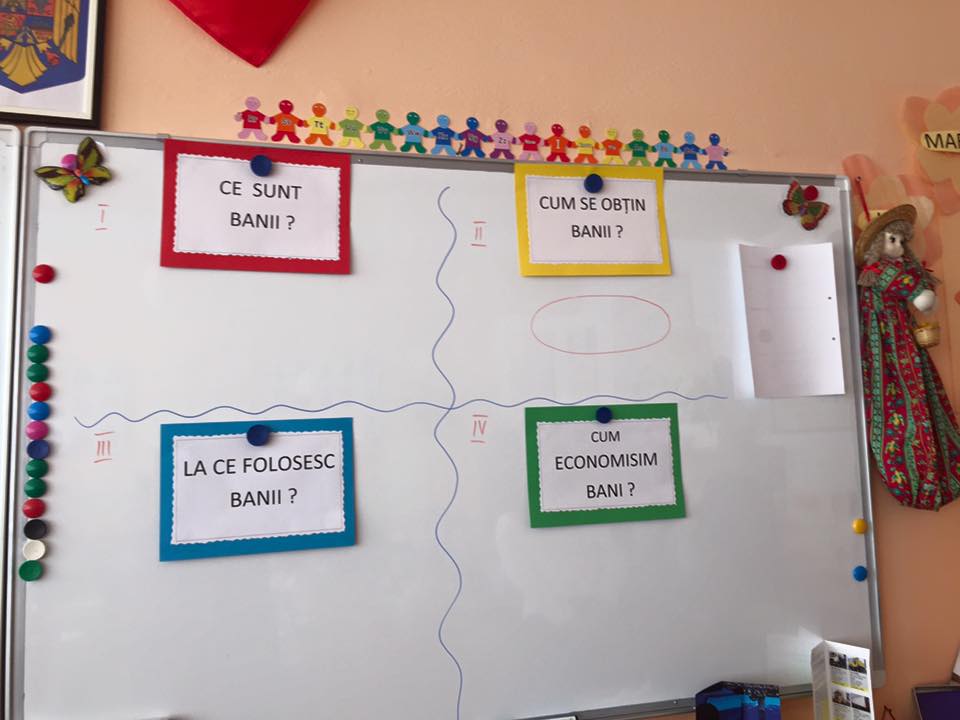 -explicația-conversația-Planșe didacticeActivitate frontală-observare sistematică4.Dirijarea învăţării-elevii operează cu termeni pecifici educației financiare: ,,TROC,MONEDE, BANCNOTE)-elevii   răspund la întrebări recapitulative  ;-elevii completează Fișa de lucru(,,METODA CADRANELOR,,      C.L.R.           M.E.M.            D.P.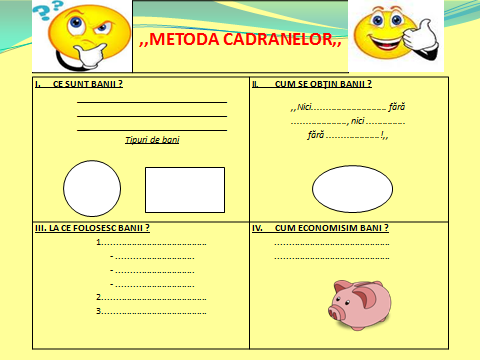 -Metoda cadranelor-explicația-conversația euristică-Fișă de lucru-colecții de numismatică-bancnote și monede confecționate-Afiș BNR monede și bancnoteActivitateFrontalăActivitateindependentă-observare sistematică-evaluare reciprocă-aprecieri verbale-autoevaluare5. Obţinerea performanţei-elevii ascultă cu atenție povestea ,,BANUL MUNCIT,,de Al. Mitru ;-elevii extrag învățăturile din text, descoperind adevărata valoare a banilor  în viața lorD.P.       C.L.R.-elevii rezolvă sarcina de lucru / problema în cadrul concursului ,,Micul economist,,M.E.M.ALEXANDRA strânge la pușculiță 1 leu pe zi,        iar IONUȚ depune la bancă 10 lei pe săptămană.          Câți lei economisește fiecare copil în 3 săptămâni?                Dar împreună?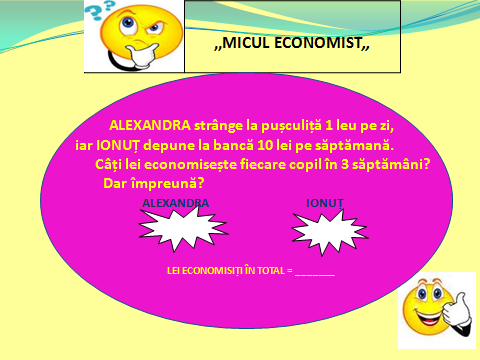 -elevii se deplasează la centre pentru a desfășura activitatea practică, jocul didactic ,,DE-A MAGAZINUL,,;- folosind bancnote decupate din Auxiliarul ,,EDUCAȚIE FINANCIARĂ PRIN JOC,,-L.Goloșoiu, elevii se erijează în rolul de CUMPĂRĂTOR, iar alții în rolul de VÂNZĂTORI de produse ( cărți, haine, mașini) sau servicii (vacanțe (AGENȚIE DE TURISM, pachete de infrumuseșare-COAFOR).-expunerea-conversația euristică-problematizarea-problematizareaActivitate practicăJoc didactic,,DE-A MAGAZINUL,,Texte suport Povești, Al. Mitru-Planșă didactică-Planșă didacticăPlanșe didacticeObiecte specifice celor 5 centre:-LIBRĂRIE-MAGAZIN AUTOMAGAZIN ÎMBRĂCĂMINTE-AGENȚIR DE TURISM-COAFOR-BANCĂActivitate frontalăActivitate pe 2 grupe de eleviActivitate pe 2 grupe de eleviActivitate pe grupe de elevi-autoevaluare -evaluare reciprocă-evaluare reciprocă-observare sistematică-evaluare reciprocă-autoevaluare CE SUNT BANII ?__________________________________________________________________________________________Tipuri de baniCUM SE OBȚIN BANII ?,,Nici............................. fără....................., nici ...............fără ....................!,,LA CE FOLOSESC BANII ?1.........................................                       - ..............................                       - ..............................                       - ..............................2.........................................3.........................................CUM ECONOMISIM BANI ?............................................. 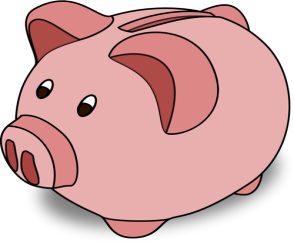 